                    MANAVGAT ANAOKULU KASIM YEMEK LİSTESİ              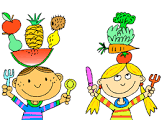 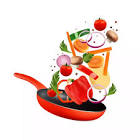 TARİHSABAHÖGLE 1 Kasım 2023 ÇarşambaFırında Patates, Peynir, Domates, Salatalık, Ekmek, Bitki Çayı, ElmaYeşil Mercimek Yemeği /Domatesli Makarna /Elma  2 Kasım2023PerşembeKarışık Tost, Zeytin, Söğüş, Süt, Kuru KayısıNohut Yemeği/Pirinç Pilavı/Yoğurt3 Kasım 2023 CumaMercimek Çorba, Peynirli Börek, ArmutEv Yapımı Mantı/Yoğurt/Puding6 Kasım 2023 PazartesiKahvaltılık Tahıl Gevreği(Süt İle),Açma/SimitKarışık Tost, Zeytin, Söğüş, Süt, Kuru Kayısı6 Kasım2023 Salı Taş Fırında Peynirli Börek, Zeytin, Söğüş(Domates-Salatalık),Bitki Çayı, HavuçKuru Fasulye/Pirinç Pilavı/Yoğurt/ Havuç8 Kasım 2023 ÇarşambaKrep, Üçgen Peynir, Zeytin, Reçel, Meyve Suyu, ElmaFırında Tavuk Baget /Bulgur Pilavı / Ayran/ Elma9 Kasım 2023 PerşembeKuru Meyveli Kek, Tarhana Çorbası, Ekmek, MandalinaPeynirli Makarna/Sütlaç/Mandalina10 Kasım 2023 CumaTereyağlı Tavada Yumurta, Peynir, Domates, Salatalık, Ekmek, Süt, ArmutLahmacun/Yeşillik(Nane)/Ayran/Mandalina13 Kasım 2023 PazartesiKasım TatiliKasım Tatili14 Kasım2023 Salı Kasım TatiliKasım Tatili15 Kasım 20223çarşambaKasım TatiliKasım Tatili16 Kasım 2023 PerşembeKasım TatiliKasım Tatili17 Kasım 2023 CumaKasım TatiliKasım Tatili20 Kasım2023 PazartesiSimit /Poğaça, Peynir, Zeytin, Domates, Salatalık, Haşlanmış Yumurta, Meyve SuyuKrep/Peynir/Zeytin/Reçel/Meyve Suyu/Elma21 Kasım2023 Salı Etli/Patatesli Pide/Ayran/ElmaPatatesli Tavuk Yemeği/Bulgur Pilavı/Ayran/Elma22 Kasım 2023 ÇarşambaSandviç(Kaşar Peyniri, Domates, Salatalık, Yeşillik)  Meyve Suyu, PudingKarışık Tost/ Zeytin/Söğüş/Süt/Kuru Kayısı23 Kasım 2023 PerşembeTahinli Pekmez, Üçgen Peynir, Söğüş, Ceviz Yeşillik, Süt, SimitEtli Bezelye/Bulgur Pilavı/Yoğurt24 Kasım 2023 CumaKarışık Tost, Zeytin, Söğüş, Süt, Kuru KayısıTepsi Kebabı/Tereyağlı Makarna/Ayran27 Kasım 2023 PazartesiKahvaltılık Tahıl Gevreği(Süt İle),Açma/SimitSebzeli Pilav/Cacık28 Kasım2023 Salı Tarçınlı Havuçlu Kuru Yemişli Kek, Mercimek Çorbası, Ekmek, MandalinaTavuk Sote/Pirinç Pilavı/Yoğurt/Mandalina29 Kasım 2023 ÇarşambaPişi, Domates, Salatalık, Peynir, Yeşillik ,Bitki Çayı, MuzSebzeli Türlü Yemeği/Pilav/Ayran30 Kasım 2023 PerşembeKarışık Tost, Zeytin, Söğüş, Süt, Kuru KayısıEtli Bezelye Yemeği/Sade Makarna/Yoğurt1 Aralık 2023 CumaÇikolatalı Ekmek, Ceviz ,Peynir, Domates, Salatalık, Süt, ArmutKarışık Tost/Zeytin/ Söğüş/Süt/ Kuru Kayısı